Darby S. Lancaster Community College & West Virginia UniversityAssociate of Arts and Science in Science leading to 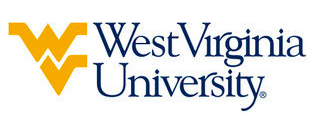 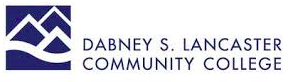 Bachelor of Science in Recreation Parks and Tourism (WVU- BS)Suggested Plan of StudyStudents transferring to West Virginia University with an Associate of Arts or Associate of Science degree will have satisfied the General Education Foundation requirements at WVU.Students who have questions about admission into their intended program, GEF requirements, or any other issue relating to academics at West Virginia University should contact the Office of Undergraduate Education at WVU.     The above transfer articulation of credit between West Virginia University and Darby S. Lancaster Community College, is approved by the Dean, or the Dean’s designee, and effective the date of the signature.  ____________________________________      	     ____________________________________          	_______________	       Print Name	 		           Signature		  	        DateJ. Todd Petty Ph.D. Associate Dean for WVU’s Agriculture and Natural ResourcesDarby S. Lancaster Community CollegeHoursWVU EquivalentsHoursHoursYear One, 1st SemesterYear One, 1st SemesterYear One, 1st SemesterYear One, 1st SemesterYear One, 1st SemesterSDV 1001ORIN 1TC11ITE 1153CS 1TC33ENG 1113ENGL 10133BIO 1014BIO 101 & 10344MTH 1633MATH 126C33TOTAL141414Year One, 2nd SemesterYear One, 2nd SemesterYear One, 2nd SemesterYear One, 2nd SemesterYear One, 2nd SemesterENG 1123ENGL 10233BIO 1024BIO 102 & 10444MTH 1643MATH 12833CST 1103CSAD 27033HLT 1002CHPR 17222TOTAL151515Year Two, 1st SemesterYear Two, 1st SemesterYear Two, 1st SemesterYear Two, 1st SemesterYear Two, 1st SemesterMTH 1573STAT 1TC33ENG 2413ENGL 24133HIS 1213HIST 15233PSY 2003PSYC 10133CHM 1114CHEM 115 + CHEM 115L44TOTAL161616Year Two, 2nd SemesterYear Two, 2nd SemesterYear Two, 2nd SemesterYear Two, 2nd SemesterYear Two, 2nd SemesterENG 2423ENGL 24233REL 2303RELG 10233HIS 1223HIST 15333CHM 1124CHEM 116 + CHEM 116L44ECO 2013ECON 20233TOTAL161616WEST VIRGINA UNIVERSITYWEST VIRGINA UNIVERSITYWEST VIRGINA UNIVERSITYWEST VIRGINA UNIVERSITYWEST VIRGINA UNIVERSITYSummer SessionSummer SessionSummer SessionSummer SessionSummer SessionRPTR 148RPTR 148RPTR 148RPTR 1483Year Three, 1st SemesterYear Three, 1st SemesterYear Three, 2nd SemesterYear Three, 2nd SemesterYear Three, 2nd SemesterFMAN 2123GEF 633RPTR 3353RPTR 48511RPTR 4333Focused Elective33RPTR Emphasis Course3RPTR Emphasis Course33GIS Class3RPTR 45033TOTAL15TOTAL1313Summer SessionSummer SessionSummer SessionSummer SessionSummer SessionRPTR 491RPTR 491RPTR 491RPTR 4916Year Four, 1st SemesterYear Four, 1st SemesterYear Four, 2nd SemesterYear Four, 2nd SemesterYear Four, 2nd SemesterFOR 3103RPTR Emphasis Course33FOR 4213AGEE 42133FOR 4383Focused Elective33Focused Elective3Focused Elective33TOTAL12TOTAL1212